УТВЕРЖДЕНО:Председателем РРООСВДИДС «Ветер перемен»______________  С.Л. Гордеевой                                                                                    МП«____»________________20____г.ОТЧЕТ О ПРОВЕДЕНИИ ИНТЕГРАЦИОННОГО ЛЕТНЕГО ЛАГЕРЯ РРООСВДИДС «ВЕТЕР ПЕРЕМЕН» ДЛЯ ДЕТЕЙ С ОВЗ «МОРСКОЙ БРИЗ»31.08.2017г.                                                                             г. Ростов-на-ДонуАвтор отчета: Начальник лагеря Гордеева Светлана ЛеонидовнаСроки проведения лагеря: с 21.08.2017г.-29.08.2017г.Место проведения: Краснодарский край, пос. Шепси на базе отдыха «Энергетик» Организаторы лагеря- Ростовская региональная общественная организация семей, воспитывающих детей-инвалидов и детей-сирот «Ветер перемен»; Лагерь создаётся при поддержке:- Благотворительного фонда «Св. Анастасии Узорешительницы»-  Благотворительного фонда «Св. Николая Чудотворца»Участники:- дети-инвалиды и нормативные дети (далее – Дети) в возрасте от 3 до 18 лет включительно, инвалиды до 24 лет и их родители.Всего в лагере находилось 100 человек, из них 32 ребёнка-инвалида, 16 нормативных детей и 9 инвалидов. Методика и организационная структура лагеря:Летний лагерь действовал в 1 смену на базе отдыха «Энергетик» фотоВ лагере были созданы условия для осуществления спортивно-оздоровительной работы, трудового воспитания, развития творческих способностей детей и проведения их досуга. На период функционирования лагеря был назначен начальник лагеря, руководитель по воспитательной работе, руководитель по хозяйственно-материальному обеспечению, руководитель по кружковой деятельности, руководитель по организации мероприятий. В качестве вожатых были задействованы дети-инвалиды старше 17 лет и инвалиды до 24 лет, что дало возможность развить коллективно-творческую деятельность и создать благоприятные условия, позволяющие детям проявлять гражданскую и нравственную позицию, реализовать свои интересы и потребности, интересно и с пользой для их развития проводить свободное время. Научиться заботится не только о себе, но и о здоровье и безопасности доверенных ему детей.При формировании лагеря не существовало цензуры по ограничению социальных групп. Среди участников были подростки из неполных семей – основная часть, были ребята из многодетных, малообеспеченных и состоятельных семей. Отсутствовало и деление по возрастам, что позволяло добиться наибольшей сплоченности, открытости и понимания между всеми участниками.В итоге успех процессу взаимодействия принесла такая установка состава отрядов: количество – 18 человек; разный возраст, разный пол, разный статус «инвалид»-«неинвалид»; разные диагнозы и заболевания; разный социальный статус.Режим работы лагеря:На протяжении всего периода лагерной жизни вёлся репортажный фотоотчет мероприятий. Также велся отчет о проделанной работе и анализ взаимодействия нормативных детей с детьми с ОВЗ. Финансирование интеграционного лагеря «Морской бриз»Транспорт для перевозки участников лагеря до места проведения и обратно был предоставлен ООО «Интертехсервис» на льготных условиях по ходатайству Министерства транспорта. Оплата фрахтования транспорта была осуществлена за счёт благотворительной помощи Благотворительного фонда «Св. Николая Чудотворца» и за счёт оплаты участниками лагеря.Путёвки на базу отдыха «Энергетик» были предоставлены на льготных условиях АО «База отдыха «Энергетик». Оплата путёвок была произведена за счёт благотворительной помощи Благотворительного фонда «Св. Анастасии Узорешительницы», Президента Ассоциации «ПРОГРЕСС» по ходатайству Администрации Первомайского района и за счёт участников лагеря.Оборудование и реквизит для проведения лагеря было приобретено за счёт спонсорской помощи юридических и физических лиц и средств РРООСВДИДС «Ветер перемен».Материалы для проведения мероприятий, кружков и занятий были предоставлены Благотворительным фондом «Детский мир», РРООСВДИДС «Ветер перемен» и приобретены за счёт благотворительной помощи физических лиц.Основные цели и задачи интеграционного лагеря «Морской бриз»1. Организация содержательного досуга детей;2. Обеспечение необходимых условий для личностного, творческого, духовного развития детей, для занятий детей физической культурой и спортом, укрепления их здоровья, привития навыков здорового образа жизни;3. Адаптация детей к жизни в обществе, привитие навыков самоуправления, коллективизма;4. Расширение кругозора, культуры;5. Развития творческого потенциала и создания условий для самореализации.6. Расширение кругозора ребёнка через игровой сюжет с учётом возрастных особенностей и  интеллектуального уровня;7. Развитие лидерских и организаторских способностей через коллективно-творческие дела смены;8. Формирование мотивации к применению накопленных знаний, умений, навыков в повседневной жизни;9. Сплочение детского коллектива;10. Поддержание духа сотрудничества и взаимопомощи; 11. Создание условий для интеграции и социализации детей-инвалидов в обществе;12 Развитие коммуникационных способностей;13. Расширение социальных контактов, содействие в поиске новых знакомств.Главная задача лагеря – адаптировать ребёнка и подростка с ОВЗ к жизни в окружающем мире и дать ему возможность вырасти как личности. Детям с ОВЗ в обычных условиях редко удается себя выразить, показать, какие они на самом деле. А в лагере через внутриотрядные, общелагерные мероприятия и мастерские они самораскрываются и самоутверждаются. В лагере они чувствуют, что их ценят, что они необходимы, – это стимул развиваться и расти. В лагере создаются такие условия, в которых юный человек раскрывается и ценится как уникальная, неповторимая личность, где здоровые дети и дети с ОВЗ находятся вместе, учатся понимать друг друга и сотрудничать.Содержание деятельности участников в интеграционном летнем лагере «Морской бриз»В программу лагеря включены следующие мероприятия: 1. открытие лагерной смены,2. спортивно-игровые занятия;3. экскурсии,5. работа по развитию творческих способностей детей,6. работа по привитию навыков общения,7. закрытие лагеря.Открытие лагерной сменыОткрытие лагеря прошло в торжественной обстановке с поднятием флага лагеря «Морской бриз». На линейке были выбраны вожатые из подростков и подростков-инвалидов, которые самостоятельно поделили всех детей на отряды. В каждом отряде было три вожатых. Деятельность всех вожатых курировал руководитель по воспитательной работе. Всем детям повязали пионерские галстуки, с которыми они не расставались в течении всей смены.Оздоровительная работаВ лагере были организованы ежедневные водные процедуры, зарядка для детей и мам, организована спортивная олимпиада. Открытие олимпиады было проведено в торжественной обстановке с поднятием олимпийского флага и приходом гостей: После открытия все желающие приняли участие в следующих видах спорта:Стрельба из лука;Дартс;Шашки;Стрельба из пистолета;Метание дисков;Бамбентон;Бег на 50м.;Кегли.Победители получили медали и подарки.На базе лагеря состоялся футбольный матч между командой детей «Молодые» и командой родителей «Кеды», где победила команда детей со счётом 2:0.Экскурсии.В течении смены было организовано две экскурсии. 22.08.2017г. участники лагеря посетили экскурсию в Лазаревский океанариум и Лазаревский дельфинарий. Билеты детям и инвалидам были предоставлены на благотворительной основе руковожством Дельфинария, сопровождающим по льготной цене.26.08.2017г. дети-инвалиды приняли участие в поездки на джиппинге. 26.08.2017г. участники лагеря посетили Сочи парк. Билеты всем участникам были предоставлены на благотворительной основе НОБФ "СОЧИ-ПАРК".Работа по развитию творческих способностей детейВ лагере работали кружки: флористика, кружок по технике Кинусайга, шитьё мягкой игрушки, рисование, актерское мастерство. В течение всей лагерной смены ребята обучались в своей мастерской и делились с другими приобретенными умениями. За время работы в мастерских было изготовлено большое количество необычайно красивых изделий, найдено нестандартное решение многих производственных проблем, реализована масса творческих идей.Дети-инвалиды совместно с родителями поставили кукольный спектакль «Три медведя» на новый лад. Самостоятельная работа развивает творческие способности детей и придаёт значимость их личности. Глухие дети принимали активное участие работая с куклами, под звуковое сопровождение других деток, что так-же развивает взаимопомощь и взаимовыручку.Перед спектаклем дети-инвалиды под руководством музыкального работника подготовили рассказ об истории развития кукольного жанра и показали выступление в русско-народном стиле, что позволило развить среди молодого поколения любовь к русской культуре.Подростки (инвалиды и нормативные дети) самостоятельно подготовили Парад звёзд. В концерте участвовали: Эдита Пьеха, Алла Пугачёва, Людмила Гурченко, группа Блестящие, Валерия, Нюша, Леди Гага, Мадонна, Верка Сердючка.Каждый отряд принял участие в конкурсе костюма на лучший наряд из подручных материалов. Вожатые самостоятельно придумали и воплотили свои идеи на своих подопечных, представив замечательные костюмы из туалетной бумаги, газеты, фольги, растительного материала, что лишний раз доказывает положительное воздействие лагерной работы на подростков–инвалидов.Работа по привитию навыков общенияВ работе постоянно велась отрядная работа для развития навыков общения и взаимодействия между детьми. Ежедневные построения на линейку, сбор детей на зарядку, проведение совместных занятий и мероприятий, ежедневная вечерняя дискотека благоприятно способствовало общению, развитию коммуникативных способностей, интеграции в обществе. Дети которые стесняются общаться со сверстниками смогли преодолеть свои барьеры и страх и с нетерпением ждали общей дискотеки, бежали танцевать, не боясь громкой музыки (особенно это важно для аутистов).В конце смены был проведён общий праздник «День Нептуна». Дети поделились на русалок, пиратов и чертят. Все вместе весело устраивали игры, шкодничали и танцевали. К ним в гости пришёл Нептун и Кикимора, которая всё время мешала проводить праздник, но детвора быстро справилась со всеми заданиями. Потом все пошли на берег моря и уже там продолжили праздник, не боясь множества зрителей (дети в дружном коллективе забывают о своих страхах и фобиях). Закончился праздник фестивалем красок и запусканием в море поделок из пенопласта и бумаги с светящимися лампочками. Все загадали вернуться сюда снова в будущем году.Родители так-же принимали участие в жизни лагеря: ежедневные зарядка, спортивный флэш-моб на берегу моря, совместное творчество и общение.Закрытие лагеря.Закончился лагерь торжественной линейкой, опусканием флага, вручением грамот и благодарностей. Все приняли участие в морском флэш-мобе под весёлую музыку.Результаты лагеряРезультаты проведения первого интеграционного лагеря «Морской бриз» превзошли все ожидания организаторов. Уже с первых дней было отмечено, что дети-инвалиды и нормативные дети очень легко находят общий язык, играют, с удовольствием помогают друг другу. Играли вместе не только дети разных возрастов (от 3 до 24 лет), но и родители тоже с удовольствием присоединялись к ним, тем самым укрепляя и семейные отношения в том числе. Дети-инвалиды стали более заботливо относиться друг к другу, забывая о своих проблемах. Даже дети с нарушением слуха и речи к концу смены совершенно спокойно общались с другими детьми и понимали друг друга, хотя первые несколько дней, конечно, были с этим некоторые трудности.Спортивные игры в команде помогли укрепить здоровье и выработать полезные привычки. Было замечено, что несмотря на проблемы опорно-двигательной системы у многих детей, активные эмоциональные игры нравятся всем без исключения. Познавательные экскурсии расширили кругозор, в игровой форме показали, что обучение бывает увлекательным и интересным, выявили интерес детей к той или иной отрасли знаний. Многие родители за девять дней открыли в своих детях новые замечательные качества, которых раньше не замечали. Выездной лагерь, методика проведения которого представлена выше, может помочь решить кризисные проблемы, и в таком случае благоприятным исходом станет принятие недостатков в здоровье, выявление своих достоинств и осознание себя личностью.То же самое касается и инвалидности, в частности, изменения стереотипов по отношению к подросткам-инвалидам со стороны наиболее значимой для них группы лиц (сверстников, не имеющих проблем со здоровьем), и личностного роста обеих категорий подростков в процессе их взаимодействия.Ориентиром для разработки положения о выездных лагерях стала элементарная идея: люди с ограниченными возможностями, а тем более подростки-инвалиды должны жить, учиться и работать среди здоровых людей, пользоваться всеми благами наравне с ними, чувствовать себя полноценными членами общества. А главной целью является личностный рост детей с ограниченными возможностями и здоровых детей в процессе их взаимодействия:– для того чтобы удержать подростков и детей-инвалидов от ухода в свой скрытый, замкнутый мир; – научить их не бояться своих здоровых сверстников, уметь идти на контакт с окружающими, приобрести уверенность в своих силах и способностях; – а детей, не имеющих проблем со здоровьем, научить понимать и уважать ребят со статусом «инвалид», не бояться общения с ними, не идти на поводу у дурного «общественного мнения».Вне зависимости от того, как происходит общение – случайно или преднамеренно, длительно или кратковременно, вербально или невербально, личностный контакт двух или более человек приводит к взаимному изменению поведения, деятельности, отношений и установок. В процессе деятельности лагеря были сформированы отряды-мастерские в состав которых включались и дети-инвалиды с различной степенью сложности диагноза и заболеваний, и дети, не имеющие проблем со здоровьем. Диагнозы варьировались от сахарного диабета, сколиоза, эпилепсии, ДЦП – детского церебрального паралича (различных форм, в том числе колясочник), дети с синдромом Дауна, с аутизмом и психоневрологическими заболеваниями (разной степени), врожденных пороков сердца и заболеваний внутренних органов и т.д. Были ребята с полной и частичной потерей зрения, слуха. Хотя социальная адаптация – это постоянный процесс активного приспособления человека к условиям социальной среды, но в данном случае она связана с периодами кардинальной смены деятельности детей и подростков и их социального окружения.Выездные лагеря и стали такой сменой социального окружения и деятельности. Даже здоровые подростки не всегда могут хоть на время покинуть привычное социальное окружение, постоянно находясь среди одних и тех же людей (в школе, во дворе, в компании). Для подростков и детей-инвалидов это практически невозможно: они обитают под руководством родителей и присмотром врачей, их зачастую никуда не отпускают, окружив гиперопекой.Когда меняется социальное окружение и вид деятельности, особенно явно повышается личностная активность подростков и детей: и здоровый ребёнок, и тем более подросток-инвалид поднимаются над стандартом, реализуя неординарные усилия для достижения общественно заданной цели, происходит переход к надситуативной активности – когда человек преодолевает внешние и внутренние ограничения, так называемые барьеры (чувство вины, страх, стыд, тревога, низкая самооценка).Так, для выхода подростков на новые виды активности сотрудники лагеря разработали уникальную структуру лагерной смены, включившую комплекс общелагерных мероприятий, связанных между собой, дополняющих и подкрепляющих друг друга, набор методик, направленных на межотрядную и внутриотрядную работу, игр, песен и т.д. Был проработан уровень насыщенности каждого дня на протяжении всего лагерного выезда. День построили так, чтобы ребята раскрылись, попробовали себя во всех направлениях (спектакль, импровизация, спорт, интеллектуальные задачи, музыка, песни и т.п.), не боялись проявить свой творческий потенциал – и поняли, что каждый из них уникален и неповторим.Ребята уже вечером в день заезда должны представить свой отряд (в виде девиза, придумать название отряда, нарисовать логотип). Дальше и дня не проходит без спектаклей, конкурсов актерского мастерства, проходящих на публике.  На третий день отряд не узнать: ребята ведут себя спокойно, раскованно, импровизация сменяет импровизацию, и перед публикой появляются те, кто недавно боялся выйти на сцену.Вложенный ребятами в преодоление своих барьеров труд явился сильным психологическим феноменом. Подросток в большей степени, чем другими факторами (например, затраченным временем), стал дорожить и теми усилиями, которые вложил в деятельность, и личностно значимым отношением к ней: ведь здесь реализовались его возможности, тем более творческие. Ввиду своей социальной сущности подросток испытывает потребность в том, чтобы его труд стал предметом признания и положительной оценки со стороны других, что, в свою очередь, увеличивает его мотивацию в последующей деятельности к достижениям и развитию и становится сильнейшей поддержкой в общей социализации молодого человека (как процессе и результате усвоения и активного воспроизведения им полученного социального опыта, осуществляемого в общении и деятельности). Этому особенно способствуют мастерские, которые представляет любой отрядВесь этот клубок взаимосвязанных процессов ведет к росту и развитию личности подростка – к процессу закономерного изменения личности как системного качества индивида в результате его социализации. В процессе социализации ребёнок вступает во взаимодействие с окружающим миром и реализуется в деятельности. Анализ результатов показал, что в целом и дети, и родители довольны деятельностью лагеря, т. к. у детей остались положительные впечатления от пребывания в лагере. При разработке программы летнего отдыха детей и подростков на следующую смену будут учтены все замечания и пожелания, как детей, так и взрослых.Председатель РРООСВДИДС «Ветер перемен» ______________________ С.Л.ГордееваРостовская региональная общественная организация семей воспитывающих детей-инвалидов и детей-сирот «Ветер перемен»Юр.адрес: ул..Республиканская, 126 Б, гор. Ростов-на-Дону, Россия, 344001, тел. 89043404486, ИНН 6162075057, КПП 616201001,  ОКОПФ 20200, ОГРН 1176100000570 от 21.03.2017г., Рег. № в ПФ 071-060-033014, ОКПО 11526863, ОКОГУ 4220003, ОКАТО 60401364000, ОКФС 53 Сайт: http://veterperemen.org.ru   email: Veterperemen.2017@yandex.ru 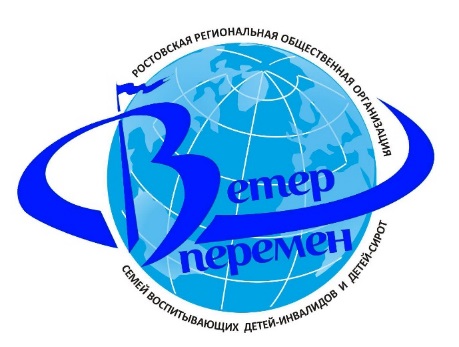 Ростовская региональная общественная организация семей воспитывающих детей-инвалидов и детей-сирот «Ветер перемен»Юр.адрес: ул..Республиканская, 126 Б, гор. Ростов-на-Дону, Россия, 344001, тел. 89043404486, ИНН 6162075057, КПП 616201001,  ОКОПФ 20200, ОГРН 1176100000570 от 21.03.2017г., Рег. № в ПФ 071-060-033014, ОКПО 11526863, ОКОГУ 4220003, ОКАТО 60401364000, ОКФС 53 Сайт: http://veterperemen.org.ru   email: Veterperemen.2017@yandex.ru ВремяЭлементы режима дня08-00-08.30Зарядка08.30-08.40Построение09--00Завтрак10-00-12.00Купание и морские процедуры 12-30-14.00Занятия и творческие мастерские, кружковая деятельность, игры на воздухе14-00Обед14-30–16.00Кружки16-00- 17.30Купание и морские процедуры17-30- 19.00Тематические мероприятия19-00Ужин20.00-21.30Дискотека21.30-22.00 Свободное время22.00Сон